浙江万里学院大数据与软件工程学院文	件浙万院大数据学院教〔2021〕01号关于成立学院教师教学工作业绩评价领导小组的通知各系、部、中心：根据浙万院教[2015]8号《浙江万里学院教师教学工作业绩评价指导性意见（修订）》文件精神及《大数据与软件工程学院教学工作业绩考核办法》，学院决定成立教师教学工作业绩评价领导小组，名单如下：组长：岑仲迪成员：王仁芳、董  晨、张延红、徐爱民、万  忠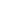 大数据与软件工程学院                                          2021年6月9日 浙江万里学院大数据与软件工程学院  2021年6月9日印发